    桃園市進出口商業同業公會 函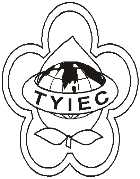          Taoyuan Importers & Exporters Chamber of Commerce桃園市桃園區春日路1235之2號3F           TEL:886-3-316-4346   886-3-325-3781   FAX:886-3-355-9651ie325@ms19.hinet.net     www.taoyuanproduct.org受 文 者：各相關會員 發文日期：中華民國109年8月21日發文字號：桃貿豐字第20241號附    件：主   旨：預告訂定「醫療器材行政規費收費標準」草案，業經衛生福利部於中華民國109年8月18日以衛授食字第1091605791號公告預告，請查照。說   明：     ㄧ、依據衛生福利部109年8月18日衛授食字第1091605793         號函辦理。    二、旨揭公告請至衛生福利部食品藥物管理署       (網址:http://www.fda.gov.tw)之「本署公告」自行下載。理事長  簡 文 豐